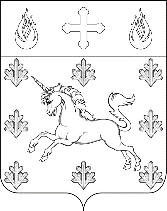 СОВЕТ ДЕПУТАТОВ ПОСЕЛЕНИЯ СОСЕНСКОЕ РЕШЕНИЕ29 декабря 2021 года № 69/1Об установлении размеров платы за содержание и ремонт                                 жилых помещений многоквартирных домов, расположенных на территории поселения Сосенское в городе МосквеВ соответствии с Жилищным кодексом Российской Федерации, Федеральным законом от 06.10.2003 № 131-ФЗ «Об общих принципах организации местного самоуправления в Российской Федерации», Постановлением Правительства РФ от 13.08.2006 № 491 «Об утверждении Правил содержания общего имущества в многоквартирном доме и правил изменения размера платы за содержание и ремонт жилого помещения в случае оказания услуг и выполнения работ по управлению, содержанию и ремонту общего имущества в многоквартирном доме ненадлежащего качества и (или) с перерывами, превышающими установленную продолжительность», Постановлением Правительства РФ от 03.04.2013 № 290 «О минимальном перечне услуг и работ, необходимых для обеспечения надлежащего содержания общего имущества в многоквартирном доме, и порядке их оказания и выполнения», Законом г. Москвы от 06.11.2002 № 56 «Об организации местного самоуправления в городе Москве», Уставом поселения Сосенское, Совет депутатов поселения Сосенское решил:Установить, что размер платы за содержание и ремонт жилых помещений многоквартирных домов, расположенных на территории поселения Сосенское, согласно приложению к настоящему решению применяется для:- нанимателей жилых помещений по договорам социального найма и договорам найма жилых помещений муниципального жилищного фонда поселения Сосенское;- собственников жилых помещений, не принявших решения об установлении размера платы за содержание и ремонт жилого помещения;- собственников жилых помещений, не принявших решение о выборе способа управления многоквартирным домом.  Признать утратившим силу решение Совета депутатов поселения Сосенское от 18 марта 2021 года № 55/9 «Об установлении размеров платы за содержание и ремонт жилых помещений для населения поселения Сосенское в городе Москве».Настоящее решение вступает в силу с 1 января 2022 года.Опубликовать настоящее решение в бюллетене «Московский муниципальный вестник»  и разместить на официальном сайте органов местного самоуправления поселения Сосенское в информационно-телекоммуникационной сети «Интернет».Контроль за исполнением настоящего решения возложить на главу поселения Сосенское Бармашева К.О.Глава поселения Сосенское			                                       К.О. БармашевПриложение к решению Совета депутатовпоселения Сосенское от 29.12.2021 № 69/1Размер платы за содержание и ремонт жилых помещений,                 расположенных на территории поселения СосенскоеВ случае, если земельный участок, на котором расположен многоквартирный жилой дом входит в состав общего имущества многоквартирного дома и его содержание осуществляется управляющей организацией, соответствующая ставка планово-нормативного расхода увеличивается на 2 рубля 25 копеек в месяц с одного квадратного метра площади жилых помещений.Примечания:Плата за содержание и ремонт жилого помещения включает в себя плату за услуги и работы по управлению многоквартирным домом, содержанию и текущему ремонту общего имущества в многоквартирном доме, в соответствии с требованиями законодательства Российской Федерации. Размер платы за содержание и ремонт жилого помещения формируется в зависимости от уровня благоустройства, конструктивных и технических параметров многоквартирного дома, включая требования к объемам, качеству, периодичности каждой из таких работ и услуг, сформированный из числа работ и услуг, указанных в минимальном перечне услуг и работ, необходимых для обеспечения надлежащего содержания общего имущества в многоквартирном доме.Размер платы за содержание и ремонт жилого помещения определяется исходя из фактических расходов на оказание услуг по управлению многоквартирным домом, выполнение работ по содержанию и текущему ремонту общего имущества в многоквартирном доме (фактическая стоимость).Управляющая организация при расчете платы за содержание и ремонт жилого помещения обязана руководствоваться утвержденным в договоре управления многоквартирным домом перечнем услуг и работ по содержанию многоквартирного дома. Общая площадь жилого помещения (квартиры) для расчета платы за содержание и ремонт жилого помещения – сумма площадей всех помещений квартиры, включая площади встроенных шкафов, темных комнат (кладовок). Площади летних помещений (лоджии, веранды, балконы, террасы) в оплачиваемую общую площадь жилого помещения (квартиры) не включаются.Плата за содержание и ремонт жилого помещения с нанимателей и собственников жилых помещений, проживающих в коммунальных квартирах, взимается с 1 кв. м общей площади жилого помещения.Плата за содержание и ремонт жилого помещения с пользователей жилыми помещениями, проживающих в общежитиях с покомнатным заселением, взимается с 1 кв. м жилой площади. При проживании в одной комнате общежития нескольких граждан плата за содержание и ремонт жилого помещения распределяется между ними пропорционально количеству койко-мест. Собственники нежилых помещений в многоквартирном доме несут расходы на содержание и ремонт общего имущества в многоквартирном доме наравне с собственниками жилых помещений. Такие расходы указанные собственники нежилых помещений несут путем внесения платы за содержание и ремонт жилого помещения и коммунальные услуги.В размер платы за содержание и ремонт жилого помещения не включены расходы по ремонту жилого помещения и внутриквартирного инженерного оборудования.Наниматели жилых помещений за счет собственных средств производят содержание, текущий ремонт жилого помещения и внутриквартирного инженерного оборудования.Собственники жилых помещений за счет собственных средств производят содержание, текущий и капитальный ремонт жилого помещения и внутриквартирного инженерного оборудования.Указанные размеры платы за содержание и ремонт жилого помещения применяются при формировании условий конкурсов по отбору управляющей организации, проводимых органами исполнительной власти города Москвы, в случаях, предусмотренных Жилищным кодексом Российской Федерации.Плата за содержание и ремонт жилого помещения не включает в себя комиссионное вознаграждение, взимаемое кредитными организациями  и операторами платежных систем за услуги по приему данных платежей.Не допускается включение управляющей организацией в плату за содержание и ремонт жилого помещения стоимости услуг, фактически не оказываемых управляющей организацией.В соответствии с п. 8 ст. 13 Федерального закона от 29.06.2012 № 96-ФЗ «О внесении изменений в отдельные законодательные акты Российской Федерации» нормативы потребления коммунальных услуг, действовавшие до 1 июля 2012 года, применяются в присоединенных муниципальных образованиях до утверждения уполномоченным органом исполнительной власти города федерального значения Москвы нормативов потребления коммунальных услуг для присоединенных муниципальных образований.№ п/пКатегория многоквартирного жилого домаРазмер платы(рублей за 1 кв.м. общей площади жилого помещения с НДС)Размер платы(рублей за 1 кв.м. общей площади жилого помещения с НДС)№ п/пКатегория многоквартирного жилого домаДома без газоснабженияДома с газоснабжением1Жилые дома с лифтом, с мусоропроводом, с противопожарной системой, с крышными котельными или индвидуальными тепловыми пунктами (ИТП).32,8233,042Жилые дома с лифтом, с мусоропроводом, с противопожарной системой, без крышных котельных или ИТП.31,131,323Жилые дома с лифтом, с мусоропроводом, без противопожарной системы, без крышных котельных или ИТП.30,0730,294Жилые дома с лифтом, без мусоропровода, с противопожарной системой, с крышными котельными или ИТП.29,529,725Жилые дома с лифтом, без мусоропровода, с противопожарной системой, без крышных котельных или ИТП.27,78286Жилые дома с лифтом, без мусоропровода, без противопожарной системы, без крышных котельных или ИТП.26,7526,977Жилые дома без лифта, без мусоропровода, с противопожарной системой, с крышными котельными или ИТП.19,9820,28Жилые дома с мусоропроводом, без лифта, без противопожарной системы, без крышных котельных или ИТП.19,5419,769Жилые дома без лифта, без мусоропровода, без противопожарной системы, с крышными котельными или ИТП.18,9519,1710Жилые дома без лифта, без мусоропровода, с противопожарной системой, без крышных котельных или ИТП.18,2618,4811Жилые дома без лифта, без мусоропровода, без противопожарной системы, без крышных котельных или ИТП.17,2317,45